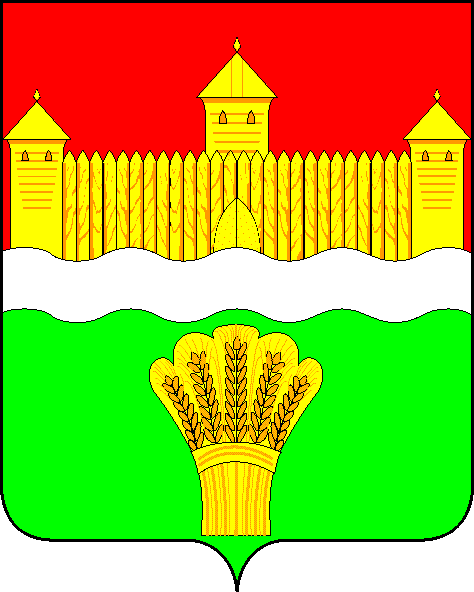 КЕМЕРОВСКАЯ ОБЛАСТЬ - КУЗБАСССОВЕТ НАРОДНЫХ ДЕПУТАТОВКЕМЕРОВСКОГО МУНИЦИПАЛЬНОГО ОКРУГАПЕРВОГО СОЗЫВАСЕССИЯ № 60РЕШЕНИЕот «26» октября 2023 г. № 871г. КемеровоОб утверждении структурыадминистрации Кемеровского муниципального округаВ соответствии с Федеральным законом от 06.10.2003 № 131-ФЗ                «Об общих принципах организации местного самоуправления в Российской Федерации», Уставом муниципального образования Кемеровский муниципальный округ Кемеровской области - Кузбасса, Совет народных депутатов Кемеровского муниципального округаРЕШИЛ: 	1. 	Утвердить структуру администрации Кемеровского муниципального округа согласно приложению к настоящему решению.	2. 	Признать утратившим силу решение Совета народных депутатов Кемеровского муниципального округа от 30.03.2023 № 783 «Об утверждении структуры администрации Кемеровского муниципального округа».	3. 	Опубликовать настоящее решение в газете «Заря», официальном сетевом издании «Электронный бюллетень администрации Кемеровского муниципального округа» и официальном сайте Совета народных депутатов Кемеровского муниципального округа в информационно-телекоммуникационной сети «Интернет».4. Контроль за исполнением настоящего решения возложить на                 Левина Д.Г. - председателя комитета по местному самоуправлению, правопорядку и связям с общественностью.5. Решение вступает в силу со дня его официального опубликования и распространяется на правоотношения с 01.01.2024.ПредседательСовета народных депутатов Кемеровского муниципального округа                                      В.В. ХарлановичГлава округа                                                                                  М.В. КоляденкоПриложениек решению Совета народных депутатовКемеровского муниципального округа      от «26» октября 2023 г.  № 871Структура администрации Кемеровского муниципального округаЛицо, замещающее муниципальную должность:Глава Кемеровского муниципального округа       Должности муниципальной службы, учреждаемые для непосредственного обеспечения исполнения полномочий лица, замещающего муниципальную должность:Первый заместитель главы Кемеровского муниципального округа;Заместитель главы Кемеровского муниципального округа, начальник управления безопасности населения, ГО и ЧС администрации Кемеровского муниципального округа;Заместитель главы Кемеровского муниципального округа по сельскому хозяйству, начальник управления сельского хозяйства и продовольствия администрации Кемеровского муниципального округа;Заместитель главы Кемеровского муниципального округа по внутренней политике, руководитель аппарата;Заместитель главы Кемеровского муниципального округа, начальник финансового управления Кемеровского муниципального округа; Заместитель главы Кемеровского муниципального округа по социальным вопросам;Заместитель главы Кемеровского муниципального округа по строительству и жилищно-коммунальному хозяйству;Заместитель главы округа - начальник Звёздного территориального управления администрации Кемеровского муниципального округа;Заместитель главы округа - начальник Щегловского территориального управления администрации Кемеровского муниципального округа;Заместитель главы округа - начальник Ясногорского территориального управления администрации Кемеровского муниципального округа.       Структурные подразделения и должности, учреждаемые для обеспечения исполнения полномочий местной администрации: Арсентьевское территориальное управление администрации Кемеровского муниципального округа;Береговое территориальное управление администрации Кемеровского муниципального округа;Берёзовское территориальное управление администрации Кемеровского муниципального округа;Елыкаевское территориальное управление администрации Кемеровского муниципального округа;Звёздное территориальное управление администрации Кемеровского муниципального округа;Суховское территориальное управление администрации Кемеровского муниципального округа;Щегловское территориальное управление администрации Кемеровского муниципального округа;Ягуновское территориальное управление администрации Кемеровского муниципального округа;Ясногорское территориальное управление администрации Кемеровского муниципального округа;Контрольно-ревизионное управление администрации Кемеровского муниципального округа;Организационно-территориальное управление администрации Кемеровского муниципального округа;Правовое управление администрации Кемеровского муниципального округа;Управление архитектуры и градостроительства администрации Кемеровского муниципального округа;Управление безопасности населения, ГО и ЧС администрации Кемеровского муниципального округа;Управление бухгалтерского учёта и отчётности администрации Кемеровского муниципального округа;Управление информационных технологий администрации Кемеровского муниципального округа;Управление по работе со средствами массовой информации администрации Кемеровского муниципального округа;Управление проектов и программ администрации Кемеровского муниципального округа;Управление промышленности, экологии и дорожной деятельности администрации Кемеровского муниципального округа;Управление протокола и документационного обеспечения администрации Кемеровского муниципального округа;Управление учёта и распределения жилья администрации Кемеровского муниципального округа;Управление экономического развития и перспективного планирования администрации Кемеровского муниципального округа;Отдел кадров и муниципальной службы администрации Кемеровского муниципального округа;Отдел опеки и попечительства администрации Кемеровского муниципального округа;Отдел по профилактике коррупционных и иных правонарушений администрации Кемеровского муниципального округа;Отдел контрактной службы администрации Кемеровского муниципального округа;Отдел мобилизационной подготовки администрации Кемеровского муниципального округа;Консультант-советник администрации Кемеровского муниципального округа;Главный специалист по режиму секретности;Главный специалист, ответственный секретарь комиссии по делам несовершеннолетних и защите их прав администрации Кемеровского муниципального округа.      Отраслевые (функциональные) структурные подразделения администрации Кемеровского муниципального округа, наделенные правами юридического лица, с организационно-правовой формой - муниципальные казенные учреждения:Финансовое управление Кемеровского муниципального округа;Управление по строительству и жилищно-коммунальному хозяйству администрации Кемеровского муниципального округа;Комитет по управлению муниципальным имуществом Кемеровского муниципального округа;Управление культуры, спорта и молодёжной политики администрации Кемеровского муниципального округа;Управление образования администрации Кемеровского муниципального округа;Управление социальной защиты населения администрации Кемеровского муниципального округа; Управление сельского хозяйства и продовольствия администрации Кемеровского муниципального округа.